Производство животноводческой продукции  в  ЛПХ населения,в сопоставимых ценах, млн. руб.        +28,4                    +  3,8               +1,9      =   (+34,1 млн. руб. к 2016году)        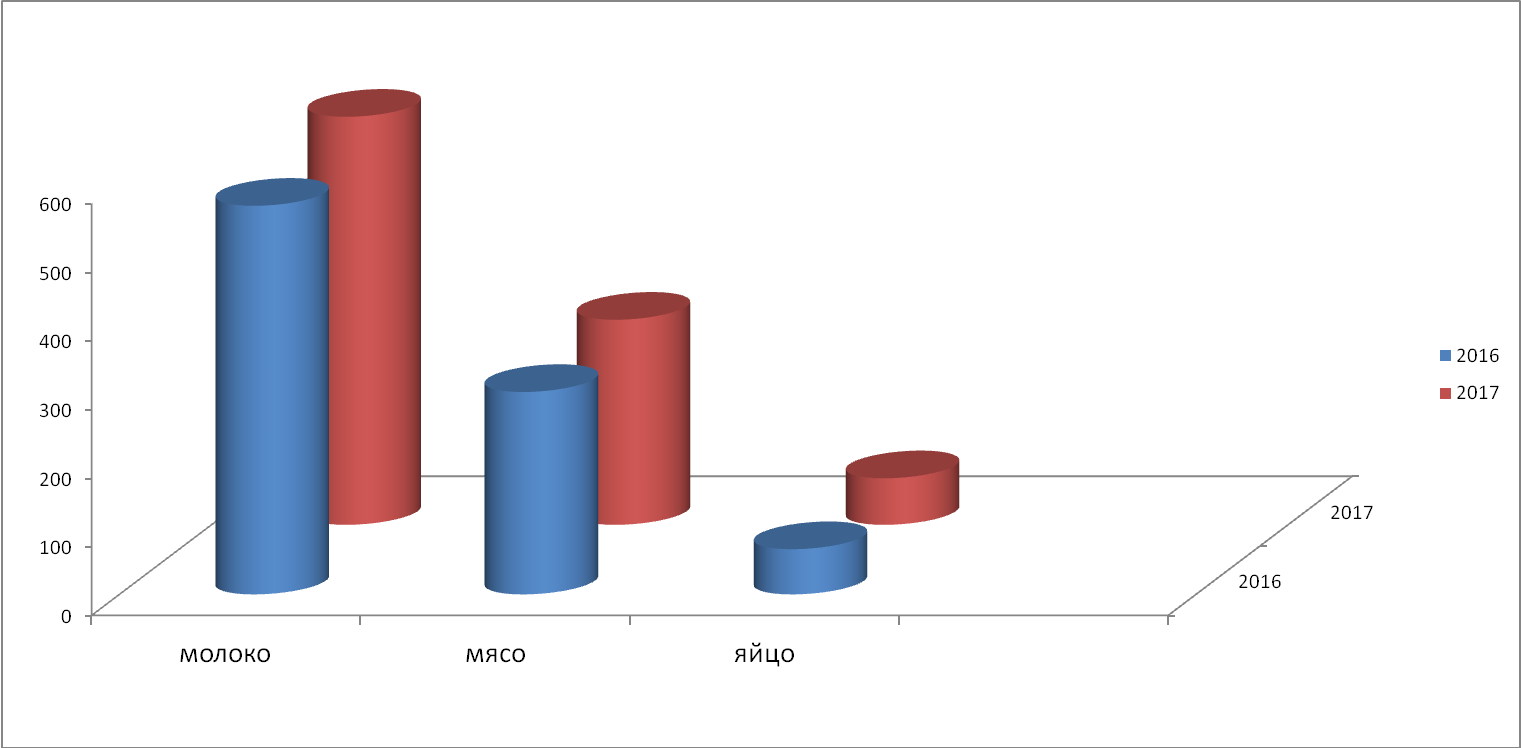 